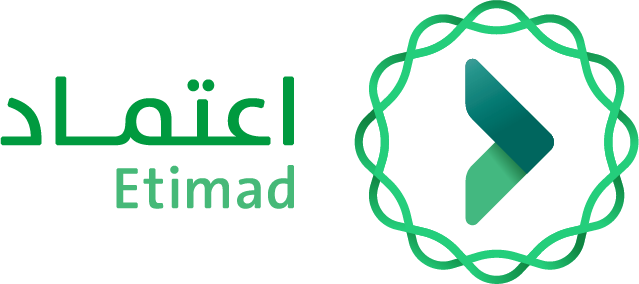 نموذج تغيير قطاع المستخدم(قطاع حكومي/خاص)بيانات الموظف:يتحمل صاحب الصالحية مسؤولية صحة بيانات النموذج وما يترتب عليه من التزام الموظف بعدم ازدواجية العمل.الموظف مسؤول عن استخدام الصلاحيات المصرح له بها وبهذا يتحمل جميع ما يترتب من نتائج سوء الاستخدام.يجب على الموظف إخطار الجهات المسؤولة عن النظام في حال تركه للعمل.بعد تعبئة النموذج وختمه يجب إرساله إلى ecare@etimad.sa ولمتابعة الطلب يرجى التواصل مع مركز الخدمة الشامل (اعتمد) على الرقم الموحد .19990تم الاطلاع على التعليمات أعلاه وعلى ذلك جرى التوقيع.اسم الموظف:  التوقيع................................. التاريخ:  هـصاحب الصلاحية:  التوقيع: ................................ التاريخ:  هـالختم: ...........................................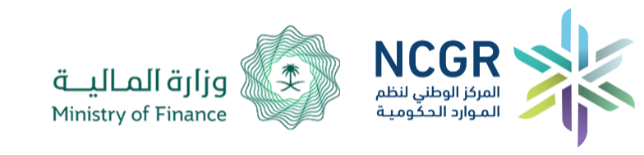 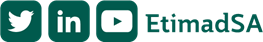 اسم الموظف الرباعيرقم الهوية الوطنيةتاريخ الميلادالبريد الإلكتروني الرسمياسم الجهة الحكوميةاسم الإدارةالمسمى الوظيفيرقم الجوالنوع التغيير من قطاع حكومي إلى قطاع خاص من قطاع خاص إلى قطاع حكومي